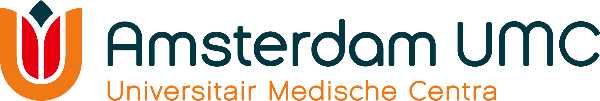 Programma Incidenten in de Patiëntenzorg: Leggen we de vinger op de zere plek? Amsterdam UMC – locatie AMC – 19 september 201908.30 uur	Ontvangst en registratie bij collegezaal 409.30 uur	Welkom door de voorzitterMoniek Köhlen, medisch directeur Amsterdam UMC – locatie AMC09:35 uur	Leiderschap in relatie tot kwaliteit en patiëntveiligheid, 
visie en beleid van het Amsterdam UMC		Mark Kramer, Raad van Bestuur, Amsterdam UMC	10:05 uur	Kunnen leiders organisaties helpen om calamiteiten te voorkomen?		Victor Roggeveen, Promovendus aan het Dual PhD Centre van de Universiteit Leiden10:35 uur	Posterpresentatie en uitreiking prijsDave Dongelmans, anesthesioloog-intensivist, Amsterdam UMC - locatie AMC11:00 uur	Pauze 11:30 uur	Aggregate analysis of sentinel events as a strategic tool in safety management can contribute to the improvement of healthcare safetyAngelo Hooker, Gynaecoloog, voorzitter stuurgroep kwaliteit, 
Zaans Medisch Centrum11.55 uur	Na het incident …….		
Joris van der Post, Gynaecoloog, Amsterdam UMC - locatie AMC 	12:25 uur	Samenvatting en afronding door de voorzitter12:30 – 13:30	Lunch en postersessie bij collegezaal 413.30 uur	Inleiding van de middag door de voorzitterMoniek Köhlen, medisch directeur Amsterdam UMC – locatie AMC13:35 uur	Tijd voor reflectie: actuele uitdagingen voor patiëntveiligheid in de zorgMarit de Vos, AIOS Gynaecologie/Verloskunde Reinier de Graaf Gasthuis, Delft
'voormalig arts-onderzoeker Heelkunde/Medische Besliskunde LUMC'		14:05 uur	Bundelen van beschikbare data: wat is de uitkomst geweest?Piet ter Wee, Internist-nefroloog, directeur medische zaken Amsterdam UMC – locatie VUmc 
14:35 uur	Pauze15:00 uur	De patiënt in de rol van bedrijfshofnar!
Dayenne Zwaagman, communicatie specialist inzake (patiënten)voorlichting Amsterdam UMC, locatie AMC15:30 uur	Lessen geleerd; 
verbetermaatregelen voor de behandeling met aminoglycosiden                  	
Bregtje Lemkes, internist-infectioloog, Amsterdam UMC, locatie AMC	
16:05 uur	Samenvatting en afronding door de voorzitter16:10 uur	Borrel